VENICUT53NO  ТРИКОТАЖНЫЕ ПЕРЧАТКИ С НИТРИЛОВЫМ ПОКРЫТИЕМ 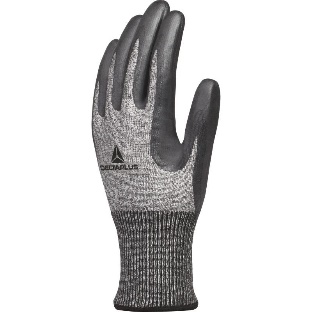 Цвет: черныйРазмер: 07/08/09/10СПЕЦИФИКАЦИЯПерчатки трикотажные с нитриловым покрытием с эластичной манжетой 8 см. Максимальная устойчивость к истиранию, порезам, разрывам, проколам.Основа: Полимерная ткань высокой эффективности DELTAnocut®. Размер стежка 15.Покрытие: вспененный нитрил.  Частичное покрытие: на ладонной части и напалках с тыльной стороныТехнические характеристики EN388: 4 5 4 4Устойчивость к истиранию – 4 (максимальная)Устойчивость к порезам – 5 (максимальная)Устойчивость к разрывам – 4 (максимальная)Устойчивость к проколам – 4 (максимальная)ОСНОВНЫЕ ПРЕИМУЩЕСТВА ТОВАРА ДЛЯ ПОЛЬЗОВАТЕЛЯТкань DELTAnocut®, размер стежка 15 – очень хорошая ловкость и точность в работе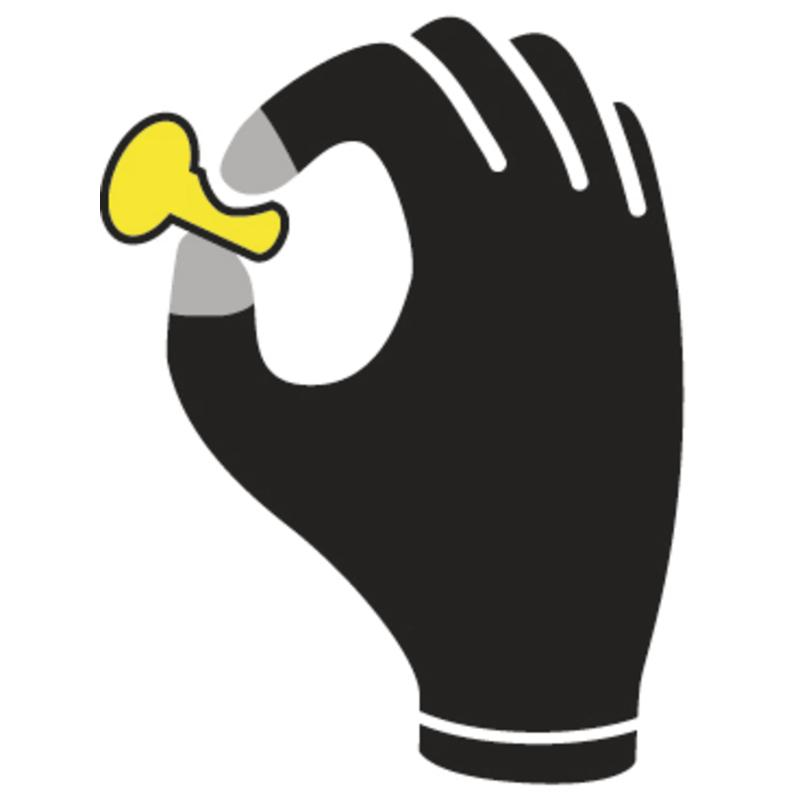 Нитрильное покрытие – высокие защитные свойства, хорошая воздухопроницаемость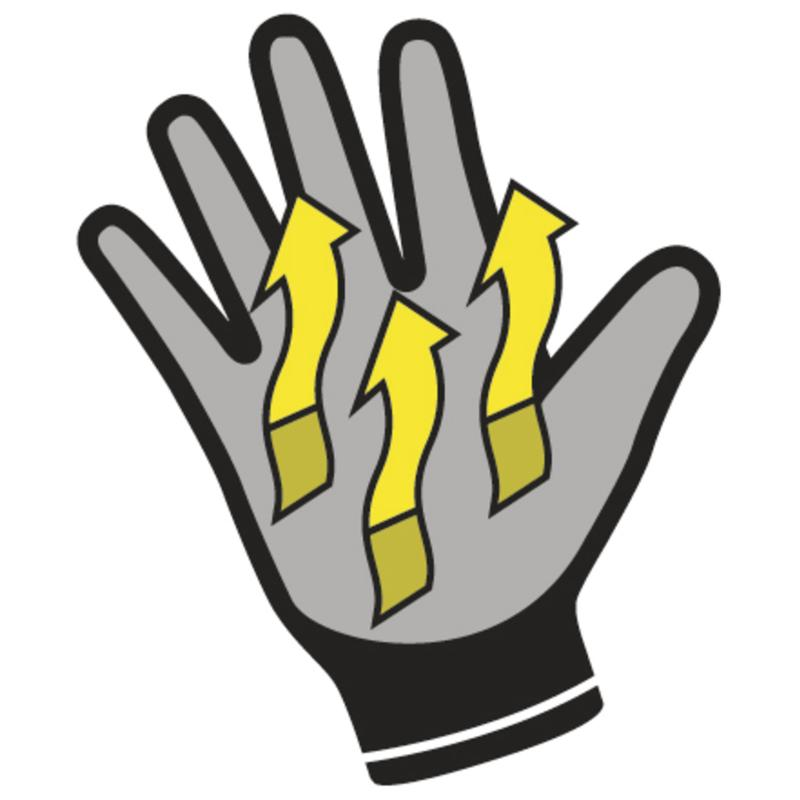 Перчатки можно использовать после стирки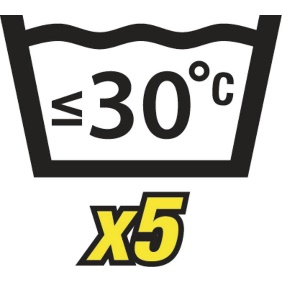 